Đề thi Học kì 1Năm học 2021 - 2022Bài thi môn: Địa Lí lớp 8 (Đề thi số 1)Phần trắc nghiệmCâu 1. Châu Á kéo dài từ vùng cực Bắc đến:A. vùng Xích đạo         B. chí tuyến Bắc         C. chí tuyến Nam         D. vòng cực BắcCâu 2. Tại sao châu Á có nhiều đới khí hậu?A. lãnh thổ rất rộng lớnB. có nhiều núi và sơn nguyênC. lãnh thổ trải dài từ Cực đến xích đạoD. có nhiều dãy núi caoCâu 3. Khu vực nào ở châu Á sông ngòi kém phát triển nhất?A. Đông Nam Á và Tây Nam ÁB. Trung Á và Đông ÁC. Đông Á và Nam ÁD. Tây Nam Á và Trung ÁCâu 4. Hướng gió chính nào sau đây là hướng gió vào mùa hạ ở Khu vực Nam Á?A. Tây Nam            B. Đông Bắc            C. Tây Bắc            D. Đông NamCâu 5. Hồi giáo là một trong những tôn giáo lớn ở Châu Á ra đời tại quốc gia nào?A. Pa-let-tin            B. Trung Quốc            C. A-rập-xê-út            D. Ấn ĐộCâu 6. Nước nào sau đây có diện tích lớn nhất ở Châu Á?A. A-rập-xê-út            B. Trung Quốc            C. Ấn Độ            D. Pa-ki-xtanCâu 7. Những quốc gia nào được xem là con rồng của châu Á?A. Nhật Bản, Brunây, Trung QuốcB. Hàn Quốc, Đài Loan, XingapoC. Trung Quốc, Ấn Độ, MalayxiaD. Miama, Thái Lan, CampuchiaCâu 8. Nước nào trong các nước dưới đây khai thác và xuất khẩu dầu mỏ lớn nhất Châu Á?A. Trung Quốc            B. A-rập-xê-út            C. Việt Nam             D. Ấn ĐộCâu 9. Sản xuất công nghiệp của các nước châu Á có đặc điểm chung là:A. chủ yếu phát triển công nghiệp sản xuất hàng tiêu dùng.B. chủ yếu phát triển công nghiệp khai khoáng.C. chủ yếu phát triển công nghiệp luyện kim, cơ khí chế tạo.D. rất đa dạng nhưng phát triển chưa đều.Câu 10. Sông nào bắt nguồn từ sơn nguyên Tây Tạng chảy về phía đông rồi đổ ra biển Hoàng Hải và biển Hoa Đông?A. Trường Giang, Mê Công.B. A-mua, Mê Công.C. Hoàng Hà, Trường Giang.D. A-mua, Trường Giang.Phần tự luậnCâu 1 (3,5 điểm). Việt Nam nằm trong đới khí hậu nào? Nêu đặc điểm chung của đới khí hậu đó?Câu 2 (1,5 điểm). Giải thích tại sao Nhật Bản lại trở thành nước phát triển sớm nhất của châu Á?Đề thi Học kì 1Năm học 2021 - 2022Bài thi môn: Địa Lí lớp 8 (Đề thi số 2)Phần trắc nghiệmCâu 1. Dãy núi cao nhất châu Á là dãy núi nào sau đây?A. Thiên Sơn            B. Hi-ma-lay-a            C. Côn Luân             D. An-TaiCâu 2. Vùng nào của châu Á có kiểu khí hậu lục địa?A. nội địa và Nam ÁB. nội địa và Đông Nam ÁC. nội địa và Đông ÁD. nội địa và Tây Nam ÁCâu 3. Các sông ở Bắc Á thường gây lũ lụt vào mùa nào trong năm?A. xuân            B. hạ            C. thu            D. đôngCâu 4. Khu vực chịu ảnh ảnh sâu sắc của gió mùa Đông Bắc ở nước ta là:A. Miền Bắc            B. Miền Trung            C. Miền Nam            D. Miền TâyCâu 5. Đông Nam Á là khu vực phân bố chủ yếu của chủng tộc nào?A. Môn-gô-lô-ít            B. Nê-grô-ít.            C. Ô-xtra-lô-ít             D. Ơ-rô-pê-ô-ítCâu 6. Ở Châu Á khu vực nào có mật độ dân số thấp nhất?A. Nam Liên Bang Nga, Trung ẤnB. Bắc Liên Bang Nga, Tây Trung QuốcC. Bắc Nam Á, Đông ÁD. Nam Liên Bang Nga, Việt NamCâu 7. Quốc gia nào dưới đây được coi là nước công nghiệp mới?A. Ấn Độ            B. Nhật Bản            C. Việt Nam            D. Xing-ga-poCâu 8. Ấn Độ ra đời hai tôn giáo lớn nào trên thế giới?A. Ấn Độ giáo và Phật giáoB. Ấn Độ giáo và Ki-tô giáoC. Ấn Độ giáo và Hồi giáoD. Phật giáo và Ki-tô giáoCâu 9. Nước nào có dân số đông nhất khu vực Đông Á?A. Nhật Bản            B. Trung Quốc             C. Hàn Quốc            D. Đài LoanCâu 10. Ở khu vực Đông Á phía tây phần đất liền không có con sông nào?A. A-mua            B. Hoàng Hà            C. Trường Giang            D. Sông HằngPhần tự luậnCâu 1 (3 điểm). Cho bảng số liệu sau: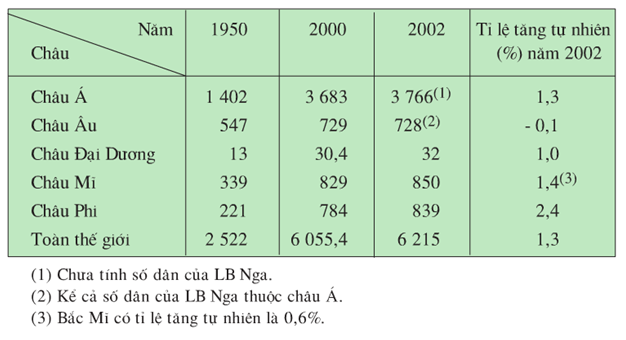 - Nhận xét số dân và tỉ lệ gia tăng dân số tự nhiên của châu Á so với các châu khác và so với thế giới.- Giải thích tại sao châu Á đông dân?Câu 2 (2 điểm). Trình bày những điểm khác nhau về địa hình phần đất liền và phần hải đảo của khu vực Đông Á?Đề thi Học kì 1Năm học 2021 - 2022Bài thi môn: Địa Lí lớp 8 (Đề thi số 3)Phần trắc nghiệmCâu 1. Các núi và sơn nguyên của Châu Á tập trung ở khu vực nào?A. vùng rìa phía TâyB. vùng Đông NamC. vùng Tây BắcD. vùng trung tâmCâu 2. Kiểu khí hậu nào thuộc đới khí hậu cận nhiệt?A. Kiểu núi caoB. Kiểu nhiệt đới gió mùaC. Kiểu nhiệt đới khôD. Kiểu ôn đới lục địaCâu 3. Con sông nào sau đây dài nhất Châu Á?A. A Mua            B. Sông Hằng            C. Trường Giang            D. Mê KôngCâu 4. Hướng gió chính vào mùa đông ở khu vực Đông Á là:A. Đông Nam, NamB. Tây Nam, TâyC. Tây Bắc, BắcD. Đông Bắc, ĐôngCâu 5. Hướng gió chính vào mùa đông ở Khu vực Nam Á là hướng nào?A. Tây Bắc            B. Đông Nam             C. Tây Nam            D. Đông BắcCâu 6. Chủng tộc Môn-gô-lô-ít phân bố chủ yếu ở khu vực nào của Châu Á?A. Tây Nam Á, Trung Á, Nam ÁB. Bắc Á, Đông Á, Đông Nam ÁC. Bắc Á, Tây Nam Á, Đông ÁD. Đông Nam Á, Trung Á, Nam ÁCâu 7. Những nơi có mật độ dân số đông ở châu Á là nơi có:A. Có khí hậu giá lạnh khắc nghiệtB. Có đất màu mở, phát triển nông nghiệp, nhiều trung tâm công nghiệpC. Có khí hậu nóng khô, thuận lợi phát triển nông nghiệpD. Nơi có địa hình hiểm trở, đi lại dễ dàng, thuận lợi phát triển kinh tếCâu 8. Các nước có thu nhập cao tập trung chủ yếu ở khu vực nào của châu Á?A. Tây Nam Á            B. Nam Á            C. Bắc Á            D. Đông ÁCâu 9. Nước nào đã sớm đạt được nền công nghiệp trình độ cao nhất ở Châu Á?A. Hàn Quốc            B. Nhật Bản            C. Ấn Độ            D. Xing-ga-poCâu 10. Nguồn cung cấp nước chủ yếu cho các con sông ở khu vực Tây Nam Á là:A. Nước băng tuyết tanB. Nước ngấm trong núiC. Nước mưaD. Nước ngầmPhần tự luậnCâu 1 (2 điểm). Trình bày đặc điểm sông ngòi của châu Á?Câu 2 (3 điểm).a) Trình bày đặc điểm địa hình Đông Nam Á?b) Nêu ý nghĩa của các đồng bằng châu thổ thuộc khu vực Đông Nam Á?Đề thi Học kì 1Năm học 2021 - 2022Bài thi môn: Địa Lí lớp 8 (Đề thi số 4)Phần trắc nghiệmCâu 1. Châu Á là châu lục có diện tích rộng thứ mấy trên thế giới?A. thứ nhất Thế giới.B. thứ hai Thế giới.C. thứ ba Thế giới.D. thứ tư Thế giới.Câu 2. Quốc gia nào sau đây nằm trong đới khí hậu xích đạo?A. Trung Quốc            B. Ấn Độ            C. Việt Nam            D. In-đô-nê-xi-aCâu 3. Đới cảnh quan tự nhiên nào phổ biến ở Bắc Á?A. xavan và cây bụi          B. đài nguyên           C. thảo nguyên          D. cảnh quan núi caoCâu 4. Thành phố nào sau đây lớn nhất châu Á?A. Xơ un (Hàn Quốc)B. Bắc kinh (Trung Quốc)C. Tô ky ô (Nhật Bản)D. Mum bai (Ấn Độ)Câu 5. Ở Đông Nam Á về mùa hạ từ trung tâm áp cao nào đến áp thấp nào?A. Từ áp cao Nam Ô xtrây li a đến áp thấp I ran.B. Từ áp cao Ô xtrây li a đến áp thấp A lê út.C. Từ áp cao Ha oai đến áp thấp I ran.D. Từ áp cao Ô xtrây li a đến áp thấp Xích đạo.Câu 6. Châu Á có tỉ lệ gia tăng tự nhiên dân số như thế nào?A. Cao hơn mức trung bình năm của thế giới.B. Thấp hơn mức trung bình năm của thế giới.C. Bằng mức trung bình năm của thế giới.D. Cao gấp đôi mức trung bình năm của thế giớiCâu 7. Nhận định nào không đúng với nền kinh tế các nước châu Á sau Chiến tranh thế giới lần thứ hai?A. Số quốc gia nghèo khổ chiếm tỉ lệ thấp.B. Sự phát triển giữa các nước và vùng lãnh thổ không đều.C. Có nhiều chuyển biến mạnh mẽ.D. Số quốc gia nghèo khổ chiếm tỉ lệ cao.Câu 8. Dựa vào nguồn tài nguyên nào mà một số nước Tây nam Á trở thành những nước có đời sống cao?A. Kim cương            B. Quặng đồng            C. Dầu mỏ            D. Than đáCâu 9. Quốc gia nào khu vực Tây Nam Á có dầu mỏ lớn nhất?A. Irac            B. Cô-oet            C. Ả Rập-Xê ut            D. I ranCâu 10. Đặc điểm nào không đúng với phần đất liền của khu vực Đông Á?A. Có các bồn địa rộng, nhiều dãy núi cao đồ sộ.B. Có nhiều núi, sơn nguyên cao hiểm trở.C. Là vùng đồi núi thấp xen các đồng bằng rộng.D. Là vùng núi trẻ thường xảy ra động đất và núi lửa.Phần tự luậnCâu 1 (3 điểm). Hãy trình bày các đặc điểm về vị trí địa lí, kích thước của lãnh thổ châu Á và ý nghĩa của chúng đối với khí hậu?Câu 2 (2 điểm). Giải thích tại sao khu vực Nam Á có sự phân bố dân cư không đều?